Deployment, Installation, Back-Out, and Roll Back Guide Pharmacy Copay Initial Release IB*2*676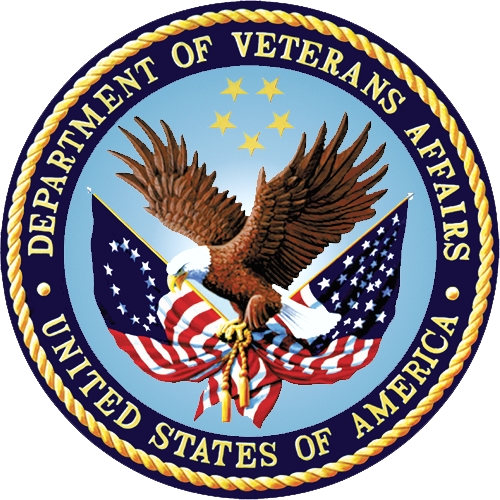 August 2021 – Version 1.1Department of Veterans AffairsOffice of Information and Technology (OI&T)Revision HistoryArtifact Rationale This document describes the Deployment, Installation, Back-out, and Roll Back Plan for new products going into the VA Enterprise. The plan includes information about system support, issue tracking, escalation processes, and roles and responsibilities involved in all those activities. Its purpose is to provide clients, stakeholders, and support personnel with a smooth transition to the new product or software, and should be structured appropriately, to reflect particulars of these procedures at a single or at multiple locations.Per the Veteran-focused Integrated Process (VIP) Guide, the Deployment, Installation, Back-out, and Roll Back Plan is required to be completed prior to Critical Decision Point #2 (CD #2), with the expectation that it will be updated throughout the lifecycle of the project for each build, as needed. Table of Contents1	Introduction	51.1	Purpose	51.2	Dependencies	51.3	Constraints	52	Roles and Responsibilities	53	Deployment	73.1	Timeline	73.2	Site Readiness Assessment	73.2.1	Deployment Topology (Targeted Architecture)	73.2.2	Site Information (Locations, Deployment Recipients)	73.2.3	Site Preparation	73.3	Resources	73.3.1	Facility Specifics	73.3.2	Hardware	73.3.3	Software	83.3.4	Communications	84	Installation	84.1	Pre-installation and System Requirements	84.2	Platform Installation and Preparation	84.3	Software and Documentation Retrieval Instructions	84.4	Database Creation	94.5	Cron Scripts	94.6	Access Requirements and Skills Needed for the Installation	94.7	Installation Procedure	94.8	Post-Installation Instructions	104.9	VERIFY Connectivity Post Configuration	184.10	System Configuration	194.11	System Configuration	194.12	Database Tuning	195	Back-Out Procedure	195.1	Back-Out Strategy	195.2	Back-Out Considerations	205.2.1	Load Testing	205.2.2	User Acceptance Testing	205.3	Back-Out Criteria	205.4	Back-Out Risks	205.5	Authority for Back-Out	205.6	Back-Out Procedure	205.7	Back-out Verification Procedure	206	Roll Back Procedure	216.1	Roll Back Considerations	216.2	Roll Back Criteria	216.3	Roll Back Risks	216.4	Authority for Roll Back	216.5	Roll Back Procedure	216.6	Roll back Verification Procedure	21IntroductionThis document describes the practices and procedures to deploy and install IB*2*676 VistA Integrated Billing’s Pharmacy Copay initiative artifacts.  PurposeThe purpose of this plan is to provide a single, common document that describes how, when and where the IB*2*676 VistA Integrated Billing’s Pharmacy Copay initiative artifacts will be deployed and installed, as well as to back out and roll back, if necessary. The plan also identifies resources, communications plan, and rollout schedule. This document contains and defines the detailed repeatable deployment approach, management processes, schedule, readiness activities, resources, and assessment methods applied to ensure the successful deployment of the solution in VistA Integrated Billing. The Deployment, Installation, Back-out, and Roll Back Plan also identifies key assumptions, risks, and associated documents and processes that are relevant to the deployment of the IB*2*676 solution into full-production use in VistA Integrated Billing.DependenciesAssociated patches: (v)IB*2*563    <<= must be installed BEFORE `IB*2*676' (v)IB*2*637    <<= must be installed BEFORE `IB*2*676' (v)IB*2*645    <<= must be installed BEFORE `IB*2*676'ConstraintsThere are no constraints for this deployment.Roles and ResponsibilitiesThe key organization responsible for a deployment is the VA VistA Integrated Billing team. Table 1 provides a list of primary contact names, emails, and phone numbers. Table 1: Primary Points of Contact (PoC)Table 2, provides a listing and description of the detailed roles and responsibilities as it relates to the deployment of the Pharmacy Copay solution.Table 2: Deployment Roles and ResponsibilitiesDeployment The Pharmacy Copay initiative shares Outpatient Pharmacy copayment transaction information between Cerner and VistA systems.Timeline The planned production release will be the first release.Site Readiness Assessment Not applicable.Deployment Topology (Targeted Architecture)Not applicable.Site Information (Locations, Deployment Recipients)VistA - Integrated Billing – all VistA instances at Regional Data CentersSite Preparation The following table describes preparation required by the site prior to deployment.Table 3: Site PreparationResourcesVA Regional Data Centers provides hardware and software per VA templates, and software licenses are tracked by the VA.Facility Specifics The following table lists facility-specific features required for deployment. This section is not applicable to the Pharmacy Copay.Table 4: Facility-Specific FeaturesHardware Additional hardware is not needed to migrate enhancements.Table 5: Hardware SpecificationsRefer to Table 2 Roles and Responsibilities for details about who is responsible for preparing the site to meet these hardware specifications.Software The following table describes software specifications required for deployment. Table 6: Software SpecificationsRefer to Table 2 Roles and Responsibilities for details about who is responsible for preparing the site to meet these software specifications.Communications The VA OEHRM provides all communications to the user community of implementation or system changes.InstallationPre-installation and System RequirementsThis patch may be installed with users on the system although it is  recommended that it be installed during non-peak hours to minimize  potential disruption to users. This patch should take less than 5 minutes to install.  There are no pre-install instructions for HL7.Platform Installation and PreparationExisting infrastructure will be used to support the VistA Patch IB*2.0*676 installation.Software and Documentation Retrieval InstructionsThe software for this patch is being released in a PackMan message.Documentation describing the new functionality is included in this release. Documentation can be found on the VA Software Documentation Library at:  https://www.va.gov/vdl/. Documentation can also be obtained at https://download.vista.med.va.gov/index.html/SOFTWARE, and /srv/vista/patches/SOFTWARE in binary format.Documentation Title                             File Name-----------------------------------------------------------------------IB*2*676 Deployment, Installation, Back-Out,    IB_2_0_P676_DIBR.PDF  and Rollback Guide IB*2*676 Integrated Billing Version 2           IB_2_0_P676_TM.PDF  Technical ManualIB*2*676 Integrated Billing Version 2           IB_2_0_P676_UM.PDF  User ManualDatabase CreationNo new databases will be created for this initiative.Cron ScriptsCron Scripts are not applicable during this upgrade.Access Requirements and Skills Needed for the InstallationNo new access requirements and Skills are needed for the installation.Installation Procedure1. Choose the PackMan message containing this patch.2. Choose the INSTALL/CHECK MESSAGE PackMan option.3. From the Kernel Installation and Distribution System Menu, select the Installation Menu. From this menu, you may elect to use the following options. When prompted for the INSTALL NAME enter the patch IB*2.0*676.a. Backup a Transport Global - This option will create a backup message of any routines exported with this patch. It will not backup any other changes such as DDs or templates.b. Compare Transport Global to Current System - This option will allow you to view all changes that will be made when this patch is installed. It compares all components of this patch (routines, DDs, templates, etc.).c. Verify Checksums in Transport Global - This option will allow you to ensure the integrity of the routines that are in the transport global.4. From the Installation Menu, select the Install Package(s) option and choose the patch to install.5. If prompted Want KIDS to Rebuild Menu Trees Upon Completion of Install? NO// answer NO6. If prompted Want KIDS to INHIBIT LOGONs during the install? NO// answer NO7. If prompted 'Want to DISABLE Scheduled Options, Menu Options, and Protocols? YES// answer No8. If prompted Delay Install (Minutes): (0 60): 0// respond 0.Choose the PackMan message containing this patch.Choose the INSTALL/CHECK MESSAGE PackMan option.From the Kernel Installation & Distribution System menu, select the Installation menu. From this menu,Select the Verify Checksums in Transport Global option to confirm the integrity of the routines that are in the transport global. When prompted for the INSTALL NAME enter the patch or build name IB*2.0*676.Select the Backup a Transport Global option to create a backup message. You must use this option and specify what to backup; the entire Build or just Routines. The backup message can be used to restore the routines and components of the build to the pre-patch condition.At the Installation option menu, select Backup a Transport GlobalAt the Select INSTALL NAME prompt, enter your build IB*2.0*676When prompted for the following, enter "R" for Routines or "B" for Build.Select one of the following:B         BuildR         RoutinesEnter response: RoutinesYou may also elect to use the following options: Print Transport Global - This option will allow you to view the components of the KIDS build.Compare Transport Global to Current System - This option will allow you to view all changes that will be made when this patch is installed.  It compares all of the components of this patch, such as routines, DDs, templates, etc.From the Installation Menu, select the Install Package(s) option and choose the patch to install.If prompted Want KIDS to Rebuild Menu Trees Upon Completion of Install? NO// answer NOIf prompted Want KIDS to INHIBIT LOGONs during the install? NO// answer NOIf prompted 'Want to DISABLE Scheduled Options, Menu Options, and Protocols? YES// answer NoIf prompted Delay Install (Minutes): (0 60): 0// respond 0.Post-Installation InstructionsIn order for the new Logical links to function properly the appropriate DNS and Port number will need to be manually entered for each site. The link should also be set to AUTOSTART in order to ensure the link is restarted when the system restarts.Use FILEMAN to edit the HL LOGICAL LINK file:Edit the following fields:DNS DOMAINAUTOSTARTTCP/IP PORT (OPTIMIZED)Select HL LOGICAL LINK NODE: IBARXCVDF NODE: IBARXCVDF//DNS DOMAIN: <Enter Site's DNS from list below>  ReplaceAUTOSTART: Enabled  <Enter 1 to enable>TCP/IP PORT (OPTIMIZED): <Enter Site's Port number from list below>***WARNING***It is essential that when entering DNS or Port information you do NOT include trailing spaces. Cut and pasting of information can include a trailing or preceding space. This will cause the Logical Link to fail when connecting.You will need to input the DNS domain and Port number for the site being installed from the following list:"Station ID"	Facility Name							DNS domain		Port358		Manila, PI (358) VHA						hc-vdif-r01-01.va.gov	7200436  		Montana HCS (436) VHA (Fort Harrison)			hc-vdif-r01-02.va.gov  7200442  		Cheyenne, WY (442) VHA    			 		hc-vdif-r01-02.va.gov  7201459  		"Honolulu, HI (459) VHA (SPARK M. MATSUNAGA VAMC)      		- GUAM VA CBOC (459GE)      		- AMERICAN SAMOA VA CLINIC (459GF)      		- SAIPAN VA CLINIC (459GH)"hc-vdif-r01-01.va.gov	7201501  		Albuquerque, NM (501) VHA					hc-vdif-r01-02.va.gov  7202463  		Anchorage, AK (463) VHA    					hc-vdif-r01-01.va.gov  7202504  		Amarillo, TX (504) VHA     					hc-vdif-r01-01.va.gov  7203554  		EASTERN COLORADO HCS (Denver) CO (554) VHA 		hc-vdif-r01-02.va.gov  7203519  		Big Spring, TX (519) VHA					hc-vdif-r01-01.va.gov  7204575  		Grand Junction, CO (575) VHA				hc-vdif-r01-02.va.gov  7204531  		Boise, ID (531) VHA        					hc-vdif-r01-01.va.gov  7205593  		LAS VEGAS, NV - Southern Nevada HCS (593) VHA		hc-vdif-r01-02.va.gov  7205570  		Fresno, CA (570) VHA       					hc-vdif-r01-01.va.gov	7206600  		Long Beach, CA (600) VHA					hc-vdif-r01-02.va.gov	7206605  		Loma Linda CA (605) VHA    					hc-vdif-r01-02.va.gov  7207612  		"Northern California HCS (612) VHA (Parent)      		- SACRAMENTO VA MEDICAL CENTER (612A4)"hc-vdif-r01-01.va.gov 	7207640  		"Palo AltoVAMC (640) VHA (Parent)      		- PALO ALTO VAMC-LIVERMORE (640A4)      		- VADOM MENLO PARK (640BU)"                                 								hc-vdif-r01-01.va.gov 	7208644 		Phoenix, AZ (644) VHA      					hc-vdif-r01-02.va.gov 	7208648 		"Portland VAMC OR (648) VHA (Parent)      		- VANCOUVER,WA DIV PORTLAND VAMC (648A4)"                                 								hc-vdif-r01-01.va.gov	7209649 		Prescott, AZ (649) VHA     					hc-vdif-r01-02.va.gov	7209653 		Roseburg, OR (653) VHA     					hc-vdif-r01-01.va.gov	7210660 		Salt Lake City,UT (660) VHA					hc-vdif-r01-02.va.gov	7210654 		RENO, NV (Sierra Nevada HCS) (654) VHA			hc-vdif-r01-01.va.gov	7211662 		San Francisco, CA (662) VHA					hc-vdif-r01-02.va.gov	7211663 		"Puget Sound HCS (Seattle VAMC) (663) VHA (Parent)      		- AMERICAN LAKE (VAMC) (663A4)"hc-vdif-r01-01.va.gov	7212664		San Diego, CA (664) VHA    					hc-vdif-r01-02.va.gov	7212666		Sheridan, WY (666) VHA     					hc-vdif-r01-02.va.gov	7213668		Spokane, WA (668) VHA      					hc-vdif-r01-01.va.gov	7213678		Tucson, AZ (678) VHA       					hc-vdif-r01-02.va.gov	7214687		Walla Walla, WA (687) VHA					hc-vdif-r01-01.va.gov	7214756		El Paso, TX (756) VHA      					hc-vdif-r01-02.va.gov	7215691 		VA GREATER LOS ANGELES HCS (691) VHA			hc-vdif-r01-01.va.gov	7215692		White City, OR (692) VHA 					hc-vdif-r01-01.va.gov	7216437		Fargo, ND (437) VHA        					hc-vdif-r02-01.va.gov	7200438		Sioux Falls, SD (438) VHA					hc-vdif-r02-01.va.gov	7201502		Alexandria, LA (502) VHA					hc-vdif-r02-01.va.gov	7202520 		BILOXI, MS (C) (Gulf Coast, HCS), MS (520) VHA		hc-vdif-r02-01.va.gov	7203537 		Chicago HCS (537) VHA      					hc-vdif-r02-01.va.gov	7204549  		"North Texas HCS - Dallas VAMC (549) VHA (Parent)      		- SAM RAYBURN MEM VET CENTER (549A4)"                                								hc-vdif-r02-01.va.gov	7205556  		North Chicago, IL (556) VHA					hc-vdif-r02-01.va.gov	7206564  		Fayetteville, AR (564) VHA					hc-vdif-r02-01.va.gov	7207568  		"BLACK HILLS HCS- SD-Fort Mead (568) (Parent)      		- Hot Springs (568A4) VHA"                                 								hc-vdif-r02-01.va.gov	7208578  		Hines, IL (578) VHA        					hc-vdif-r02-01.va.gov	7209580		Houston, TX (580) VHA      					hc-vdif-r02-01.va.gov	7210585		Iron Mountain, MI (585) VHA					hc-vdif-r02-01.va.gov	7211586  		Jackson, MS (586) VHA      					hc-vdif-r02-01.va.gov	7212589  		"HEARTLAND-WEST HCS Kansas City, MO (589) VHA- Eastern Kansas, KS VHA (Sub Parent)- Topeka (589A5) VHA- Leavenworth (589A6) VHA- Columbia, MO (589A4) VHA- Wichita, KS (589A7) VHA"                       									hc-vdif-r02-01.va.gov	7213598  		"Little Rock, AR (598) VHA (Parent)      		- NORTH LITTLE ROCK, AR VANPH (598A0)"                                 								hc-vdif-r02-01.va.gov	7214607  		Madison, WI (607) VHA      					hc-vdif-r02-01.va.gov	7215618  		Minneapolis, MN (618) VHA					hc-vdif-r02-01.va.gov	7216623 	 	Muskogee, OK (623) VHA     					hc-vdif-r02-01.va.gov	7217629  		New Orleans, LA (629) VHA					hc-vdif-r02-01.va.gov	7218635  		Oklahoma City, OK (635) VHA					hc-vdif-r02-01.va.gov	7219636  		"CENTRAL PLAINS HCS      		- Nebraska-Western Iowa HCS NE Omaha (636)      		- Grand Island (636A4)      		- Lincoln (636A5)      		- Central Iowa HCS, IA (Des Moines VHA (636A6) )      		- Iowa City, IA VHA (636A8)"                                 								hc-vdif-r02-01.va.gov	7220656  		St. Cloud, MN (656) VHA    					hc-vdif-r02-01.va.gov	7221657  		"HEARTLAND-EAST HCS St. Louis, MO JCochran (657)      		- Jbarracks (657A0)       		- Poplar Bluff, MO (657A4) VHA      		- Marion, IL (657A5) VHA"                                 								hc-vdif-r02-01.va.gov	7222667  		Shreveport, LA (667) VHA					hc-vdif-r02-01.va.gov	7223671  		"South Texas HCS - San Antonio              	(AUDIE L. MURPHY MEMORIAL HOSP) (671) VHA      		- KERRVILLE VA MEDICAL CENTER (671A4)"                                 								hc-vdif-r02-01.va.gov	7224674  		"Central Texas HCS      		-Temple (674) VHA OLIN E. TEAGUE VET CENTER      		- DORIS MILLER VAMC (Waco) (674A4)"                                 								hc-vdif-r02-01.va.gov	7225676  		Tomah, WI (676) VHA						hc-vdif-r02-01.va.gov	7226695		Milwaukee, WI (695) VHA					hc-vdif-r02-01.va.gov	7228740		Texas Valley Costal Bend (740) HCS				hc-vdif-r02-01.va.gov	7229506		Ann Arbor, MI (506) VHA					hc-vdif-r03-01.va.gov	7200508		Atlanta, GA (508) VHA      					hc-vdif-r03-01.va.gov	7201509  		Augusta, GA (509) VHA      					hc-vdif-r03-01.va.gov	7202515  		Battle Creek, MI (515) VHA					hc-vdif-r03-01.va.gov	7203516  		Bay Pines, FL (516) VHA    					hc-vdif-r03-01.va.gov	7204517  		Beckley, WV (517) VHA      					hc-vdif-r03-01.va.gov	7205757		Columbus, OH (OPC) (757) VHA;				hc-vdif-r03-01.va.gov	7206521 		Birmingham, AL (521) VHA					hc-vdif-r03-01.va.gov	7207534  		Charleston SC (534) VHA    					hc-vdif-r03-01.va.gov	7208538  		Chillicothe, OH (538) VHA					hc-vdif-r03-01.va.gov	7209539  		Cincinnati, OH (539) VHA					hc-vdif-r03-01.va.gov	7210541  		Cleveland, OH (541) VHA    					hc-vdif-r03-01.va.gov	7211544  		Columbia, SC (544) VHA     					hc-vdif-r03-01.va.gov	7212546  		Miami, FL (546) VHA        					hc-vdif-r03-01.va.gov	7213548		West Palm Beach, FL (548) VHA				hc-vdif-r03-01.va.gov	7214550  		Illiana - Danville, IL (550) VHA					hc-vdif-r03-01.va.gov	7215552  		Dayton, OH (552) VHA       					hc-vdif-r03-01.va.gov	7216553  		Detroit, MI (553) VHA      					hc-vdif-r03-01.va.gov	7217557		Dublin, GA (557) VHA       					hc-vdif-r03-01.va.gov	7218558  		Durham, NC (558) VHA       					hc-vdif-r03-01.va.gov	7219565  		Fayetteville, NC (565) VHA					hc-vdif-r03-01.va.gov 	7220573  		"No. FL/So. GA HCS (573) VHA (Parent)      		- LAKE CITY VA MEDICAL CENTER (573A4)"hc-vdif-r03-01.va.gov	7221581		Huntington WV (581) VHA    					hc-vdif-r03-01.va.gov	7222583  		Indianapolis, IN (583) VHA					hc-vdif-r03-01.va.gov	7223590		Hampton, VA (590) VHA					hc-vdif-r03-01.va.gov	7224596  		"Lexington, KY (596) VHA (Parent)      		- LEXINGTON-CDD VAMC (596A4)"hc-vdif-r03-01.va.gov	7225603  		Louisville, KY (603) VHA					hc-vdif-r03-01.va.gov	7226610  		"Northern Indiana (610) VHA (Marion VAMC) (Parent)      		- FORT WAYNE VA MEDICAL CENTER (610A4)"hc-vdif-r03-01.va.gov	7227614		Memphis, TN (614) VHA      					hc-vdif-r03-01.va.gov	7228619  		"Central Alabama HCS VHA (Parent)      		- TUSKEGEE VAMC (619A4)"hc-vdif-r03-01.va.gov	7229621  		Mountain Home TN (621) VHA				hc-vdif-r03-01.va.gov 	7230626  		"Tennessee Valley (626) HCS (Parent)      		- ALVIN C. YORK VAMC (Murfeesboro) (626A4)"hc-vdif-r03-01.va.gov	7231637  		Asheville, NC (637) VHA    					hc-vdif-r03-01.va.gov	7232652  		Richmond, VA (652) VHA     					hc-vdif-r03-01.va.gov	7233655  		Saginaw, MI (655) VHA      					hc-vdif-r03-01.va.gov	7234658  		Salem, VA (658) VHA        					hc-vdif-r03-01.va.gov	7235659  		Salisbury, NC (659) VHA    					hc-vdif-r03-01.va.gov	7236672  		"San Juan, PR (672) VHA (Parent)      		- PONCE OUTPATIENT CLINIC (672BO)      		- MAYAGUEZ OUTPATIENT CLINIC (672BZ)"hc-vdif-r03-01.va.gov	7237673  		Tampa, FL (673) VHA        					hc-vdif-r03-01.va.gov	7238675  		Orlando, FL (675) VHA					hc-vdif-r03-01.va.gov	7239679		Tuscaloosa, AL (679) VHA					hc-vdif-r03-01.va.gov	7240402		Togus, ME (402) VHA						hc-vdif-r04-02.va.gov	7200460  		Wilmington, DE (460) VHA					hc-vdif-r04-01.va.gov	7200503  		Altoona, PA (503) VHA      					hc-vdif-r04-01.va.gov	7201405  		White River Junction, VT (405) VHA				hc-vdif-r04-02.va.gov	7201518  		Bedford, MA (518) VHA					hc-vdif-r04-02.va.gov	7202512  		"MARYLAND HCS - Baltimore, MD (512)  (Parent)- PERRY POINT VAMC (512A5)"hc-vdif-r04-01.va.gov	7202523  		"Boston HCS (523) VHA (Parent)      		- WEST ROXBURY VAMC (523A4)      		- BROCKTON VAMC (523A5)"hc-vdif-r04-02.va.gov	7203526  		Bronx, NY (526) VHA       					hc-vdif-r04-02.va.gov	7204529  		Butler, PA (529) VHA						hc-vdif-r04-01.va.gov	7204540		Clarksburg, WV (540) VHA					hc-vdif-r04-01.va.gov	7205528		"UPSTATE NEW YORK HCS (Buffalo, NY) (528) VHA (Parent Site)- Batavia, NY (528A4)- Canandaigua, NY (528A5) VHA- Bath, NY (528A6) VHA- Syracuse, NY (528A7) VHA- Albany, NY (528A8) VHA (VistA Instance)"hc-vdif-r04-02.va.gov	7205542  		Coatesville, PA (542) VHA					hc-vdif-r04-01.va.gov	7206561  		"NEW JERSEY HCS (561) East Orange Campus (Parent)      		- NEW JERSEY HEALTH CARE SYSTEM      		- LYONS CAMPUS (561A4)"					hc-vdif-r04-02.va.gov	7206562  		Erie, PA (562) VHA 						hc-vdif-r04-01.va.gov	7207608  		Manchester, NH (608) VHA					hc-vdif-r04-02.va.gov	7207620  		"Hudson Valley HCS (620) VHA (Parent)- VA HUDSON VALLEY HEALTH CARE- CASTLE POINT DIVISION (620A4)"hc-vdif-r04-02.va.gov	7208595  		Lebanon, PA (595) VHA      					hc-vdif-r04-01.va.gov	7208613  		Martinsburg, WV (613) VHA					hc-vdif-r04-01.va.gov	7209630  		"New York (Harbor) HCS (630) VHA (Manhattan)      		- VA NEW YORK HARBOR HEALTHCARE SYSTEM      		- BROOKLYN DIVISION (630A4)"hc-vdif-r04-02.va.gov	7209631  		Northampton (MA) VHA (631) VHA				hc-vdif-r04-02.va.gov	7210642  		Philadelphia, PA (642) VHA					hc-vdif-r04-01.va.gov	7210632  		Northport, NY (632) VHA    					hc-vdif-r04-02.va.gov	7211646  		"Pittsburgh HCS (646) VHA (Parent)      		- H. JOHN HEINZ III VAMC (646A4)"hc-vdif-r04-01.va.gov	7211650  		Providence, RI (650) VHA					hc-vdif-r04-02.va.gov	7212688		Washington, DC (688) VHA					hc-vdif-r04-01.va.gov	7212689  		"Connecticut HCS (689) VHA (Parent)      		- NEWINGTON VAMC (689A4)"hc-vdif-r04-02.va.gov	7213693		Wilkes-Barre, PA (693) VHA					hc-vdif-r04-01.va.gov	7213741  		Denver, CO (741) HEALTH ADMINISTRATION CENTER	hc-vdif-r01-02.va.gov	7216VERIFY Connectivity Post ConfigurationOnce you have configured the IBARXCVDF Logical Link you will need to test it to ensure connectivity to VDIF.*Note: Be aware this will only function in production. As test systems are not connected to VDIF unless specifically configured to do so.In VistA use the HL7 Main Menu, Filer and Link Management Options, Ping, HLO options.Follow the directions below to ensure the Logical Link connects to VDIF.HL MAIN MENU     HL7 Main MenuEvent monitoring menu ...Systems Link Monitor          Filer and Link Management Options ...          Message Management Options ...          Interface Developer Options ...          Site Parameter EditSelect HL7 Main Menu <TEST ACCOUNT> Option: FILer and Link Management OptionsSM	Systems Link MonitorFL	Monitor, Start, Stop FilersLM	TCP Link Manager Start/StopSA	Stop All Messaging Background ProcessesRA	Restart/Start All Links and FilersDF	Default Filers StartupSL	Start/Stop LinksPI	Ping (TCP Only)ED	Link EditER	Link Errors ...Select Filer and Link Management Options Option: PI Ping (TCP Only)What HL Logical Link do you want to test?Select a TCP link:IBARXCVDF  Do you want to PING the port used by HLO or the one used by HL7 1.6?Select one of the following:1         HLO     --> Port #XXXX  <<< This should be the Configured Port #2         HL7 1.6 --> Port #XXXXEnter response: 1//   HLO     --> Port #XXXXTrying to connect...Connected!Sending PING ...PING sent!Reading acknowledgment....Acknowledgment received!       <<<< Successful Connection*Note: If you do not get a successful connection please recheck your values in the Logical Link. If you verify your values and still do not get a successful connection in Production, please log a help desk ticket.System ConfigurationSystem ConfigurationThe VistA Patch IB*2.0*676 Pharmacy Copay initiative artifacts are built and deployed on existing System Configuration. No new system configurations have been identified.Database TuningThere is no database tuning required for the VistA Patch IB*2.0*676 Pharmacy Copay initiative.Back-Out ProcedureThe decision to back out VistA Patch IB*2.0*676 patch will be a joint decision between VA Site/Region personnel and other appropriate VA personnel.Back-Out StrategyPrior to installing the updated KIDS package, the site/region should have saved a backup of the routines in a mail message using the Backup a Transport Global [XPD BACKUP] menu option. The message containing the backed up routines can be loaded with the "Xtract PackMan" function at the Message Action prompt. Back-Out ConsiderationsThe back-out VistA patch IB*2.0*676 should restore the system to its original functional state.Load TestingLoad testing is not required during this upgrade. VistA sites continuously monitors the Integrated Billing package for performance statistics. User Acceptance TestingUser Acceptance Testing of modules that depend directly on VistA Integrated Billing’ will be orchestrated by VA deployment team.Back-Out CriteriaThe criteria to back-out VistA patch IB*2.0*676 can include A technical issue limiting VistA Integrated Billing package functionalityDiscovery of any critical issues during functional validation. Back-out will be in accordance with VA VIP procedures.Back-Out RisksThere are no known risks with back-out of IB*2.0*676.Authority for Back-OutVA OEHRM is the final approver for back-out of any production migrations. Cerner team will communicate with other individuals identified in the roles in Table 2.Back-Out ProcedureThe PackMan function INSTALL/CHECK MESSAGE is then used to install the backed up routines onto the VistA system.Back-out Verification ProcedureThe back-out removes the following entries in the HLO APPLICATION REGISTRY file (#779.2):IBARXC-QRYIBARXC-QRYRESPIBARXC-RECVIBARXC-RESPIBARXC-SENDIBARXC-QRYIBARXC-QRYRESPRoll Back ProcedureA back-out of the IB*2.0*676 patch restores the system to its original state with no additional roll back procedures required.Roll Back ConsiderationsA back-out of the IB*2.0*676 patch restores the system to its original state with no additional roll back considerations required. Roll Back CriteriaThere are no known constraints to back-out IB*2.0*676 and roll back to the original known state.Roll Back RisksA back-out of IB*2.0*676 will result in a roll back to the last known working state with no known risks. Authority for Roll BackVA OEHRM is the final approver for roll back of production migrations.Roll Back ProcedureThe roll back involves the back-out of IB*2.0*676. Roll back Verification ProcedureThe roll back verification procedure is the same as IB*2.0*676 back-out verification procedure. DateVersionDescriptionAuthor08/10/20211.1Updated with final information from IB*2*676 Patch Description v20Cerner Team03/16/20201.0Initial VersionCerner TeamNameOrganizationTitleOffice PhoneEmailWill PijaiCernerProject Manager571-205-9570c_pijai.william@cerner.comKim GieferCernerProduct Owner816-201-2116kim.giefer@cerner.comKendra HarrisVAATT PM202-460-0248Kendra.Harris4@va.govRoleResponsibilities OrganizationProgram ExecutiveImplements deployment decisions made and ensure achievement of critical deployment milestonesEnsure achievement of all critical milestones for each deploymentProvide strategic guidance, timely decision-making for each deploymentParticipate in deployment management meetingsEnterprise Portfolio Management Division (EPMD)Office of Information Technology (OIT)Project Manager / Program Management Office (PMO)Document comprehensive technical and functional deployment tasks Ensure operational execution of all technical and functional implementation activities Manage scope, deployment IMS schedule, budget, resources and risksParticipate in deployment management meetingsEnterprise Portfolio Management Division (EPMD)Office of Information Technology (OIT)Security Integrated Project Team (IPT)Ensure adherence to all applicable security protocols and guidelines (NIST, etc.)Maintain security of Personally Identifiable Information (PII) throughout all project phasesBe available to mitigate risks to deployment through decision-making, communication, meetings/briefings or on-site presence for security related issuesVA Regional Data CentersTransition Points of Contact (Transition POCs)Ensure completion of technical and functional preparedness (i.e., completeand sign-off on site readiness checklist items)Conduct user familiarization informational sessions (i.e., deliver talking points, solicit feedback)Convey and communicate success, project benefits and be a visible supporter of the projectEnterprise Portfolio Management Division (EPMD)Office of Information Technology (OIT)Site/OtherProblem/Change NeededFeatures to Adapt/Modify to New ProductActions/StepsOwnerN/AN/AN/AN/AN/ASiteSpace/RoomFeatures NeededOtherN/ARequired HardwareModelVersionConfigurationManufacturerOtherN/ARequired SoftwareMakeVersionConfigurationManufacturerOthern/an/a